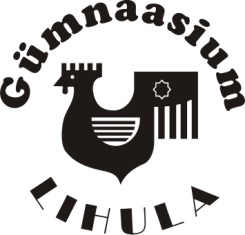 TAOTLUS 10.-12. klassi astujaleMina ____________________________________    soovin astuda Lihula         	 (trükitähtedega ees- ja perekonnanimi)		Gümnaasiumi ______ klassi  õpilaseks alates ______________________________Minu andmedIsikukood 	_______________________________________________________Sünnikoht 	_______________________________________________________Rahvus	_______________________________________________________Kodune keel	_______________________________________________________Rahvastikuregistrijärgne aadress_________________________________________Tegelik elukoht ______________________________________________________Õpilase telefon, meiliaadress ____________________________________________Isa  ________________________________________________________________      ________________________________________________________________	(Nimi, elukoht, telefon, e-post, soovi korral muu kontakt nt töökoht, telefon)Ema _______________________________________________________________        ________________________________________________________________	(Nimi, elukoht, telefon, e-post, soovi korral muu kontakt nt töökoht, telefon)Eestkostja  ___________________________________________________________Eelmine õppeasutus  ___________________________________________________A-võõrkeel ______________________ B-võõrkeel _________ _________________Transport kooli ja koju__________________________________________________				     (Jalgsi, isiklik sõiduauto, liinibuss, õpilasliin)Kaugus koolist _________________ Kodu bussipeatuse nimetus ___________________		(Märkida, kui on 3 ja rohkem km)Olen tutvunud kooli kodukorraga ja võtan selle teadmiseks. Luban kooli vastuvõtmisel avalikustada õpilase nime, fotosid ja õpilastöid kooli veebilehel, stendidel, kodulehel ja koolilehes.JAH Käesolevaga tõendan, et esitatud andmed on õiged ja kohustun andmete muutusest koheselt teavitama klassijuhatajat.Koos taotlusega esitatud lisad ja ametlikult kinnitatud koopiad (võib olla esitatud digitaalselt allkirjastatuna aadressile lihulakool@laaneranna.ee)1. Õpilase passi, ID kaardi või sünnitunnistuse koopia	JAH/EI2. Põhikooli lõputunnistuse originaal/koopia koos hinnetelehega JAH/EI3. Õpinguraamatu foto 3x4 (2 tk)				JAH/EI4. Lõpetatud klassi klassitunnistuse koopia			JAH/EI5. Tervisekaart							JAH/EI6. Lapsevanema isikut tõendava dokumendi koopia		JAH/EI7. Juhul kui kooli astutakse õppeaasta keskel tuleb esitada eelmise kooli direktori allkirja ja kooli pitseriga kinnitatud klassitunnistuse või õpinguraamatu ning hinnetelehe jooksva õppeveerandi või kursuse hinnetega koopia				    	 JAH/EI8. Majutuse vajadus						 JAH/EINimi______________________kuupäev_________________allkiri__________________Vastuvõtt toimub juunikuu lõpuni. (Kokkuleppel tel 47211 80, 50 53 850 Liia Põld – sekretär)